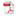 上海松江大学园区高校 2020 年跨校辅修专业招生一览表上海松江大学园区高校 2020 年跨校辅修专业招生一览表上海松江大学园区高校 2020 年跨校辅修专业招生一览表上海松江大学园区高校 2020 年跨校辅修专业招生一览表上海松江大学园区高校 2020 年跨校辅修专业招生一览表高校名称专业名称计划招生人数学分/学制招生简章（培养方案）东华大学公共关系学150 人30 学分/2.5 学年东华大学跨校辅修专业预计于 2020 年 10 月开始报名，相 关招生信息以届时发布信息为准，请关注后续通知。东华大学数字媒体艺术30 人30 学分/2.5 学年东华大学跨校辅修专业预计于 2020 年 10 月开始报名，相 关招生信息以届时发布信息为准，请关注后续通知。东华大学日语不限30 学分/2.5 学年东华大学跨校辅修专业预计于 2020 年 10 月开始报名，相 关招生信息以届时发布信息为准，请关注后续通知。东华大学金融学20 人30 学分/2.5 学年东华大学跨校辅修专业预计于 2020 年 10 月开始报名，相 关招生信息以届时发布信息为准，请关注后续通知。东华大学会计学20 人30 学分/2.5 学年东华大学跨校辅修专业预计于 2020 年 10 月开始报名，相 关招生信息以届时发布信息为准，请关注后续通知。上海工程技术大学摄影30 人40 学分/2 学年2020 年上海工程技术大学辅修专业跨校招生简章.pdf上海工程技术大学环境设计30 人40 学分/2 学年2020 年上海工程技术大学辅修专业跨校招生简章.pdf上海工程技术大学视觉传达设计30 人40 学分/2 学年2020 年上海工程技术大学辅修专业跨校招生简章.pdf上海工程技术大学工商管理15 人40 学分/2 学年2020 年上海工程技术大学辅修专业跨校招生简章.pdf上海工程技术大学计算机科学与技术25 人40 学分/2 学年2020 年上海工程技术大学辅修专业跨校招生简章.pdf华东政法大学法学150-200 人50 学分/2.5 学年华东政法大学 2020 年跨校辅修法学专业招生简章.pdf上海立信会计金融 学院会计学（CPA 方向）40 人52 学分/2.5 学年上海立信会计金融学院 2020 年会计学辅修招生简章（2019 级）(CPA 方向）.pdf上海立信会计金融 学院会计学（ACCA 方向）70 人52 学分/2.5 学年上海立信会计金融学院 2020 年会计学辅修招生简章（2019 级）(ACCA 方向）.pdf上海对外经贸大学国际经济与贸易50 人30 学分/2.5 学年2020 年上海对外经贸大学跨校辅修招生简章.pdf2020 年上海对外经贸大学跨校辅修专业教学计划.pdf上海外国语大学英语30-100 人32-48 学分/2-3 学年英语辅修专业人才培养方案（2020 级）.pdf上海外国语大学法语70-180 人32 学分/2 学年法语辅修专业人才培养方案（2020 级）.pdf上海外国语大学日语240 人32 学分/2 学年日语辅修专业人才培养方案（2020 级）.pdf上海外国语大学德语70-180 人32 学分/2 学年德语辅修专业人才培养方案（2020 级）.pdf上海外国语大学新闻学40-100 人32-48 学分/2-3 学年新闻学辅修专业人才培养方案（2020 级）.pdf上海外国语大学金融学60-80 人32-48 学分/2-3 学年金融学辅修专业人才培养方案（2020 级）.pdf上海外国语大学工商管理10-100 人32-48 学分/2-3 学年工商管理辅修专业培养方案（2020 级）.pdf说明：上外金融学辅修专业仅面向上外同学招生，上外其他辅修专业计划招生人数包括校内和校外同学。说明：上外金融学辅修专业仅面向上外同学招生，上外其他辅修专业计划招生人数包括校内和校外同学。说明：上外金融学辅修专业仅面向上外同学招生，上外其他辅修专业计划招生人数包括校内和校外同学。说明：上外金融学辅修专业仅面向上外同学招生，上外其他辅修专业计划招生人数包括校内和校外同学。说明：上外金融学辅修专业仅面向上外同学招生，上外其他辅修专业计划招生人数包括校内和校外同学。